Cyffelybiaethau ‘â’i sŵn fel taran gref’Mae’r gair fel yn dangos bod yna gyffelybiaeth yn y llinell hon.Cyffelybiaeth yw dweud bod un peth fel rhywbeth arall.Yma mae’r bardd yn dweud bod sŵn y gwynt fel taran.I beth rydych chi’n gweld y rhain yn debyg?1. Awyr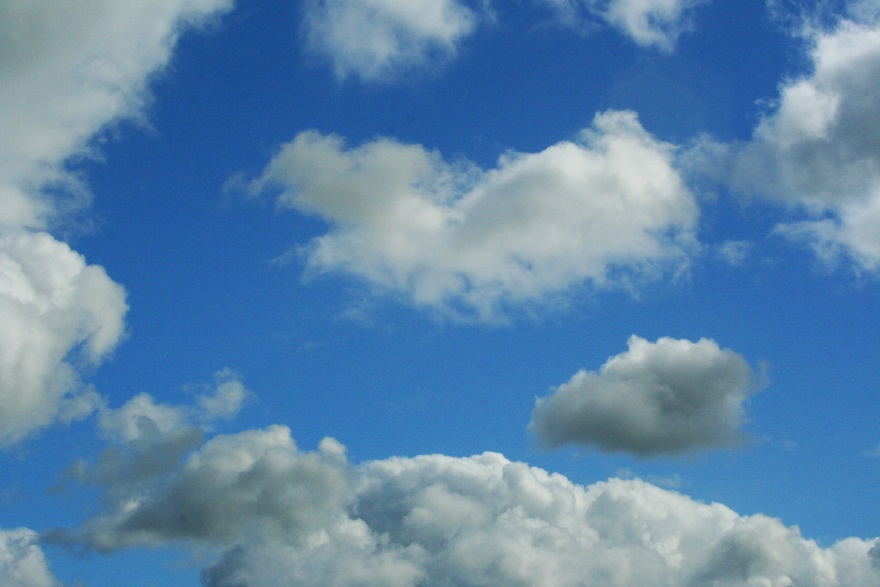 2. Awyren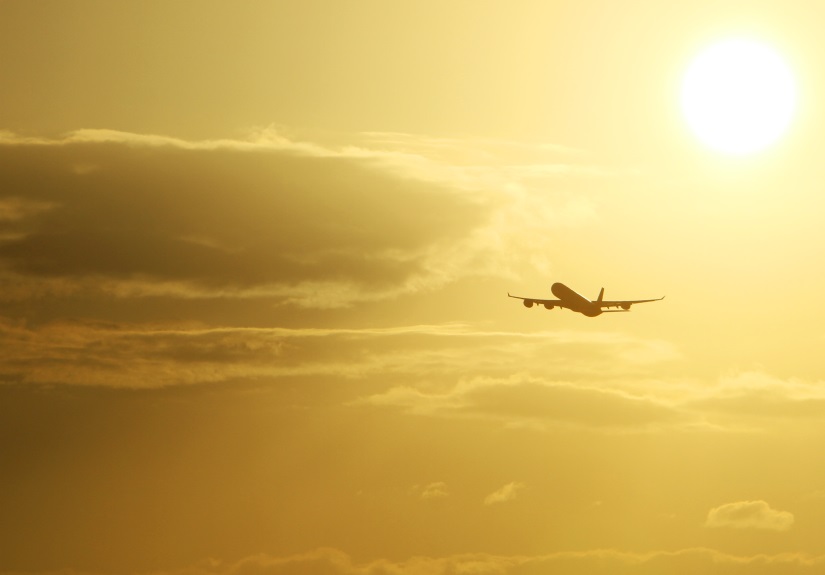 3. Blodyn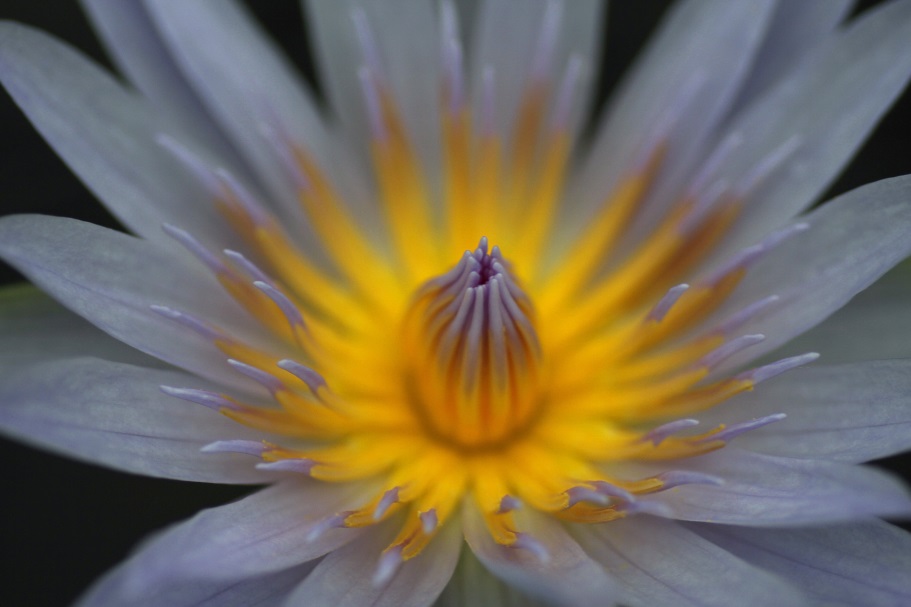 4. Brics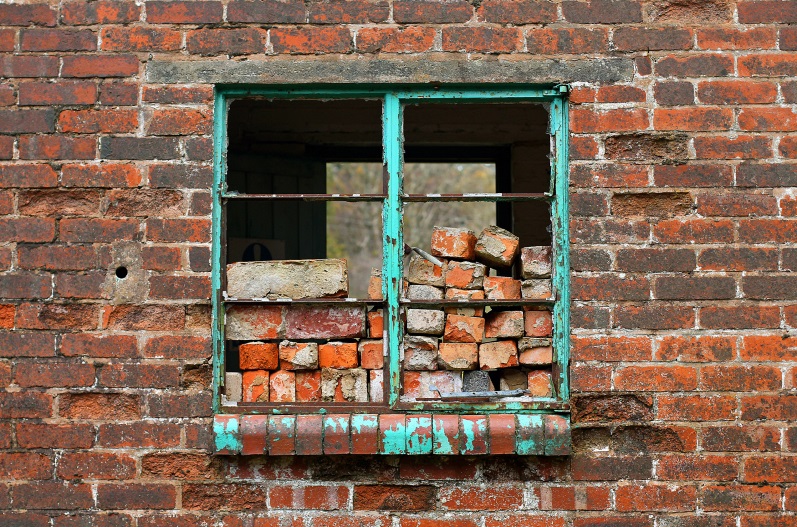 5. Deilen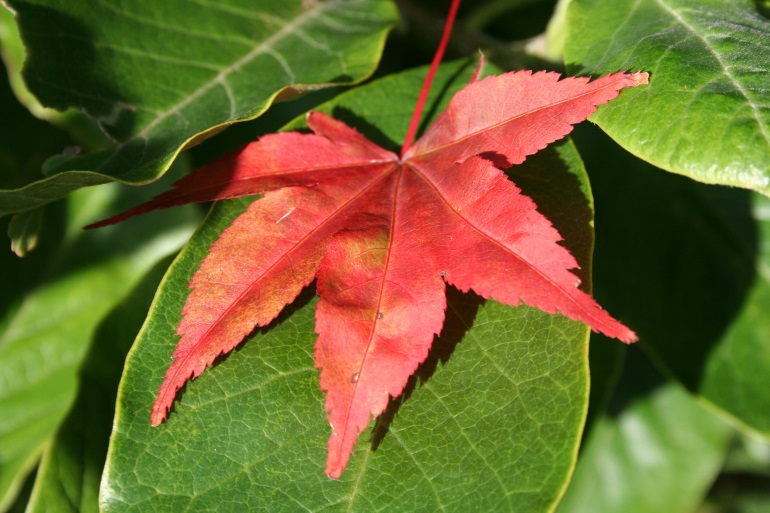 6. Gwallt 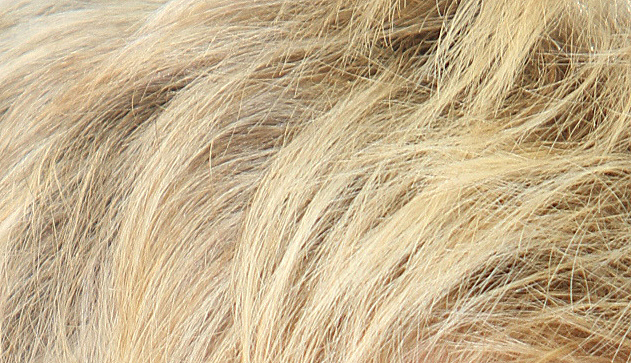 7. Hen gar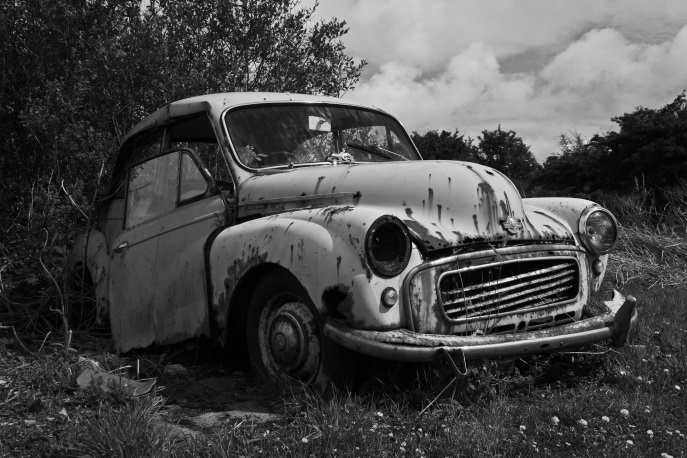 8. Ffordd syth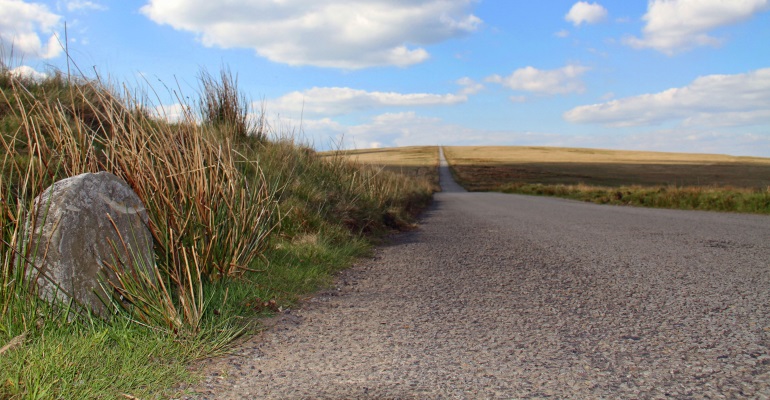 